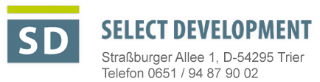 ReservierungsbestätigungProjekt:		BU 11 Trier Tarforst – Neubau von hochwertigen EigentumswohnungenBauabschnitt:						___________________________________________Gebäude:						___________________________________________Wohnungs-Nr.:					___________________________________________Geschossebene:					___________________________________________Name Kaufinteressent:				___________________________________________Strasse:						___________________________________________Wohnort:						___________________________________________Telefon:						___________________________________________e-Mail:							___________________________________________Ich habe Interesse am Erwerb der vorgenannten Eigentumswohnung. Daher bitte ich um Reservierung dieser Wohnung für die kommenden 7 Tage.Dies stellt weder ein Kaufangebot, noch ein Kaufabschluss dar. Es handelt sich lediglich um eine Reservierung für 7 Kalendertage. Nach Ablauf dieser Reservierungsfrist bestehen keine Ansprüche gegen die Select Development GmbH.Datum:___________________				Unterschrift:_________________________